 Правительство Санкт-Петербурга Комитет по образованию
Администрация Красногвардейского района Санкт-Петербурга
Государственное бюджетное общеобразовательное учреждение средняя общеобразовательная школа № 490 с углубленным изучением иностранных языков Красногвардейского района Санкт-Петербурга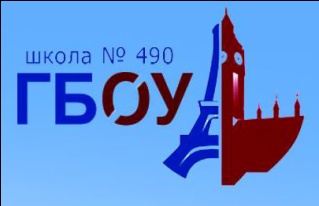 ПАМЯТКА ДЛЯ РОДИТЕЛЕЙ«Как поговорить с ребенком о ВИЧ/СПИДе?»Уважаемые родители!Тема предстоящего разговора весьма деликатна.Прежде, чем начать беседу, вспомните себя, когда Вы были подростком, о чем Вы мечтали, какие строили планы в жизни, что важно было Вам в этот период?А что актуально для Ваших взрослеющих детей?Настройтесь на разговор с Вашим ребенком, в первую очередь, с позиции формирования жизненных ценностей и приоритетов, правил безопасного и ответственного поведения.Не разговаривайте на бегу и в то же время не откладывайте разговор на эту тему на потом, до лучших времен.Подростковый возраст требует внимания и заботы, особого бережного отношения к чувствительности и хрупкости развития внутреннего мира и внешней, часто демонстративной, отчужденности.Какой повод для разговора?Это дата  1 декабря - Всемирный день борьбы со СПИДом!Об этом точно будут говорить в сети Интернет и СМИ.Вы можете уточнить у своего ребенка: знает ли он об этой дате?Разговор может строиться как совместный анализ вопросов защиты от ВИЧ- инфекции.Вопросы о ВИЧ/СПИДе и ответы на них должны быть взвешенными и обоенованными. Постарайтесь найти время и прочтите до разговора дополнительную информацию. Ее можно найти здесь:http ://w w w .o-sp id e.ru /w av/vic-i-sp id -rasp rostraH eH H ve-m ifyДаже когда Вам кажется, что ваши дети хотят от Вас «оттолкнуться» и демонстрируют взрослость и независимость, особенно в таком интимном вопросе как отношения с противоположным полом, на самом деле они очень в Вас нуждаются! Важно, чтобы этот тонкий аспект Вы лично обсудили с ребенком, чтобы это не толковалось и не нренодносилось другими людьми (взрослыми или сверстниками).Даже если в Ваших отношениях с сыном/дочерью в период их взросления есть сложности, помните, что  вопросы безопасности - а разговор о ВИЧ/СПИДе относится именно к таким вопросам - должны быть вашим осознанным родительским шагом, защищаюш,им, объясняющим, понимающим.Такой разговор даст возможность выстроить диалог и позволит Вам лучше узнать своих детей, а им - почувствовать Вашу поддержку и понимание.Итак, о чем точно необходимо сказать:О распространенности ВИЧ-инфекции в нашей стране материалы представлены здесь:  http://www.CTonBH4cnHfl.p(b/О путях передачи вируса ВИЧ.Как предотвратить риски (вести здоровый образ жизни, не употреблять психоактивные вещества, выстраивать отношения любви и доверия, проходить регулярное тестирование на ВИЧ в ситуациях, если риск есть).Родные и близкие тоже могут столкнуться с этой угрозой. Что может быть личным вкладом в борьбу с распространением ВИЧ-инфекции?Вы можете обсудить это не только один на один, но и принять участие в акциях и различных мероприятиях, посвященных этому вопросу.Успехов и здоровой счастливой жизни Вам и Вашим детям!